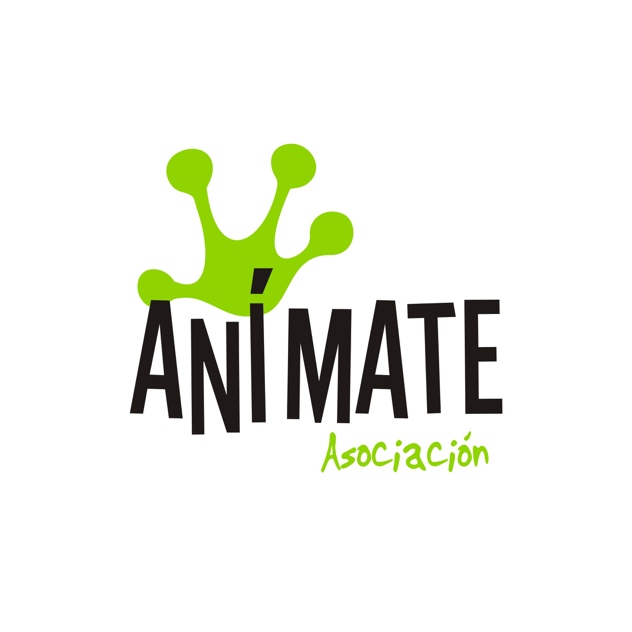        FICHA INSCRIPCIÓN CAMPAMENTO DE INGLÉS-MULTIAVENTURA29 junio al 7 de julio de 2018 – Campamento Los Palancares (Cuenca)DATOS DEL PARTICIPANTE: POR FAVOR RELLENAR TODOS LOS DATOS CON LETRA CLARA Y MAYÚSCULANº DE CUENTA INGRESO:  ING DIRECT ES72 1465 0100 93 1900365697                                                                    CUOTA REDUCIDA: 425€ (incluir nombre del participante y el código CAMP-CUENCA)                          CUOTA NORMAL: 455€ (incluir nombre del participante y el código CAMP-CUENCA)OTROS DATOS: (MARCAR CON UNA X DESPUÉS DE SÍ O NO O ESCRIBIR EN EL ESPACIO EN BLANCO)www.asociacionanimate.com    info@asociacionanimate.comNOMBRENOMBREAPELLIDOSAPELLIDOSFECHA DE NACIMIENTOFECHA DE NACIMIENTOFECHA DE NACIMIENTOFECHA DE NACIMIENTOEDADEDADNOMBRE MADRE/PADRE/TUTOR/ANOMBRE MADRE/PADRE/TUTOR/ANOMBRE MADRE/PADRE/TUTOR/ANOMBRE MADRE/PADRE/TUTOR/ANOMBRE MADRE/PADRE/TUTOR/ANOMBRE MADRE/PADRE/TUTOR/ATELÉFONOS DE CONTACTOTELÉFONOS DE CONTACTOTELÉFONOS DE CONTACTOTELÉFONOS DE CONTACTOTELÉFONOS DE CONTACTO1.1.1.2.2.2.3.3.3.3.E-MAILNº SEGURIDAD SOCIALNº SEGURIDAD SOCIALNº SEGURIDAD SOCIALCOMPAÑÍA SANITARIA (SI NO ES DE LA S. SOCIAL)COMPAÑÍA SANITARIA (SI NO ES DE LA S. SOCIAL)COMPAÑÍA SANITARIA (SI NO ES DE LA S. SOCIAL)ADJUNTA LOS SIGUIENTES DOCUMENTOSADJUNTA LOS SIGUIENTES DOCUMENTOSADJUNTA LOS SIGUIENTES DOCUMENTOSADJUNTA LOS SIGUIENTES DOCUMENTOSJUSTIFICANTE INGRESO BANCARIOOTROS (ESPECIFICAR):FOTOCOPIA DEL DNIFOTOCOPIA TARJETA SANITARIAAUTORIZACIÓN:AUTORIZACIÓN:AUTORIZACIÓN:AUTORIZACIÓN:AUTORIZACIÓN:D./DÑA:CON NÚMERO DE D.N.I. (IMPRESCINDIBLE)CON NÚMERO DE D.N.I. (IMPRESCINDIBLE)CON NÚMERO DE D.N.I. (IMPRESCINDIBLE)EN CALIDAD DE MADRE/PADRE O TUTOR/A LEGAL:EN CALIDAD DE MADRE/PADRE O TUTOR/A LEGAL:EN CALIDAD DE MADRE/PADRE O TUTOR/A LEGAL:NOMBRE Y APELLIDOS DEL/ LA PARTICIPANTE:NOMBRE Y APELLIDOS DEL/ LA PARTICIPANTE:DECLARA:QUE ACEPTA TODAS LAS CONDICIONES GENERALES DE PARTICIPACIÓN EN EL CAMPAMENTO.OTORGA SU AUTORIZACIÓN PARA QUE EL/LA SOLICITANTE  PARTICIPE EN EL CAMPAMENTO INCLUYENDO TODAS LAS ACTIVIDADES Y EXCURSIONES INCLUÍDAS EN LA PROGRAMACIÓN. ASÍ COMO A RECIBIR LA ATENCIÓN MÉDICA QUE, EN SU CASO, FUERA NECESARIA.AUTORIZA A ASOCIACIÓN ANÍMATE – ACTIVIDADES DE OCIO Y TIEMPO LIBRE- A UTILIZAR Y ARCHIVAR LOS DATOS CONTENIDOS EN LA SIGUIENTE SOLICITUD, ASÍ COMO AL USO DE FOTOS U O VÍDEOS GRABADOS DURANTE EL DESARROLLO DE LAS ACTIVIDADES PARA FUTURAS ACCIONES PROMOCIONALES. LEA EL DETALLE DE PROTECCIÓN DE DATOS AL FINAL DE ESTA INSCRIPCIÓN, PODRÁ EJERCER SUS DERECHOS DE ACCESO, RECTIFICACIÓN, CANCELACIÓN U OPOSICIÓN REMITIENDO UN ESCRITO A NUESTRA DIRECCIÓN POSTAL.DECLARA:QUE ACEPTA TODAS LAS CONDICIONES GENERALES DE PARTICIPACIÓN EN EL CAMPAMENTO.OTORGA SU AUTORIZACIÓN PARA QUE EL/LA SOLICITANTE  PARTICIPE EN EL CAMPAMENTO INCLUYENDO TODAS LAS ACTIVIDADES Y EXCURSIONES INCLUÍDAS EN LA PROGRAMACIÓN. ASÍ COMO A RECIBIR LA ATENCIÓN MÉDICA QUE, EN SU CASO, FUERA NECESARIA.AUTORIZA A ASOCIACIÓN ANÍMATE – ACTIVIDADES DE OCIO Y TIEMPO LIBRE- A UTILIZAR Y ARCHIVAR LOS DATOS CONTENIDOS EN LA SIGUIENTE SOLICITUD, ASÍ COMO AL USO DE FOTOS U O VÍDEOS GRABADOS DURANTE EL DESARROLLO DE LAS ACTIVIDADES PARA FUTURAS ACCIONES PROMOCIONALES. LEA EL DETALLE DE PROTECCIÓN DE DATOS AL FINAL DE ESTA INSCRIPCIÓN, PODRÁ EJERCER SUS DERECHOS DE ACCESO, RECTIFICACIÓN, CANCELACIÓN U OPOSICIÓN REMITIENDO UN ESCRITO A NUESTRA DIRECCIÓN POSTAL.DECLARA:QUE ACEPTA TODAS LAS CONDICIONES GENERALES DE PARTICIPACIÓN EN EL CAMPAMENTO.OTORGA SU AUTORIZACIÓN PARA QUE EL/LA SOLICITANTE  PARTICIPE EN EL CAMPAMENTO INCLUYENDO TODAS LAS ACTIVIDADES Y EXCURSIONES INCLUÍDAS EN LA PROGRAMACIÓN. ASÍ COMO A RECIBIR LA ATENCIÓN MÉDICA QUE, EN SU CASO, FUERA NECESARIA.AUTORIZA A ASOCIACIÓN ANÍMATE – ACTIVIDADES DE OCIO Y TIEMPO LIBRE- A UTILIZAR Y ARCHIVAR LOS DATOS CONTENIDOS EN LA SIGUIENTE SOLICITUD, ASÍ COMO AL USO DE FOTOS U O VÍDEOS GRABADOS DURANTE EL DESARROLLO DE LAS ACTIVIDADES PARA FUTURAS ACCIONES PROMOCIONALES. LEA EL DETALLE DE PROTECCIÓN DE DATOS AL FINAL DE ESTA INSCRIPCIÓN, PODRÁ EJERCER SUS DERECHOS DE ACCESO, RECTIFICACIÓN, CANCELACIÓN U OPOSICIÓN REMITIENDO UN ESCRITO A NUESTRA DIRECCIÓN POSTAL.DECLARA:QUE ACEPTA TODAS LAS CONDICIONES GENERALES DE PARTICIPACIÓN EN EL CAMPAMENTO.OTORGA SU AUTORIZACIÓN PARA QUE EL/LA SOLICITANTE  PARTICIPE EN EL CAMPAMENTO INCLUYENDO TODAS LAS ACTIVIDADES Y EXCURSIONES INCLUÍDAS EN LA PROGRAMACIÓN. ASÍ COMO A RECIBIR LA ATENCIÓN MÉDICA QUE, EN SU CASO, FUERA NECESARIA.AUTORIZA A ASOCIACIÓN ANÍMATE – ACTIVIDADES DE OCIO Y TIEMPO LIBRE- A UTILIZAR Y ARCHIVAR LOS DATOS CONTENIDOS EN LA SIGUIENTE SOLICITUD, ASÍ COMO AL USO DE FOTOS U O VÍDEOS GRABADOS DURANTE EL DESARROLLO DE LAS ACTIVIDADES PARA FUTURAS ACCIONES PROMOCIONALES. LEA EL DETALLE DE PROTECCIÓN DE DATOS AL FINAL DE ESTA INSCRIPCIÓN, PODRÁ EJERCER SUS DERECHOS DE ACCESO, RECTIFICACIÓN, CANCELACIÓN U OPOSICIÓN REMITIENDO UN ESCRITO A NUESTRA DIRECCIÓN POSTAL.DECLARA:QUE ACEPTA TODAS LAS CONDICIONES GENERALES DE PARTICIPACIÓN EN EL CAMPAMENTO.OTORGA SU AUTORIZACIÓN PARA QUE EL/LA SOLICITANTE  PARTICIPE EN EL CAMPAMENTO INCLUYENDO TODAS LAS ACTIVIDADES Y EXCURSIONES INCLUÍDAS EN LA PROGRAMACIÓN. ASÍ COMO A RECIBIR LA ATENCIÓN MÉDICA QUE, EN SU CASO, FUERA NECESARIA.AUTORIZA A ASOCIACIÓN ANÍMATE – ACTIVIDADES DE OCIO Y TIEMPO LIBRE- A UTILIZAR Y ARCHIVAR LOS DATOS CONTENIDOS EN LA SIGUIENTE SOLICITUD, ASÍ COMO AL USO DE FOTOS U O VÍDEOS GRABADOS DURANTE EL DESARROLLO DE LAS ACTIVIDADES PARA FUTURAS ACCIONES PROMOCIONALES. LEA EL DETALLE DE PROTECCIÓN DE DATOS AL FINAL DE ESTA INSCRIPCIÓN, PODRÁ EJERCER SUS DERECHOS DE ACCESO, RECTIFICACIÓN, CANCELACIÓN U OPOSICIÓN REMITIENDO UN ESCRITO A NUESTRA DIRECCIÓN POSTAL.FIRMA(IMPRESCINDIBLE)FIRMA(IMPRESCINDIBLE)¿HA ASISTIDO ALGUNA VEZ A ALGUNA ACTIVIDAD PERNOCTANDO FUERA DE CASA?¿HA ASISTIDO ALGUNA VEZ A ALGUNA ACTIVIDAD PERNOCTANDO FUERA DE CASA?¿HA ASISTIDO ALGUNA VEZ A ALGUNA ACTIVIDAD PERNOCTANDO FUERA DE CASA?¿HA ASISTIDO ALGUNA VEZ A ALGUNA ACTIVIDAD PERNOCTANDO FUERA DE CASA?¿HA ASISTIDO ALGUNA VEZ A ALGUNA ACTIVIDAD PERNOCTANDO FUERA DE CASA?¿HA ASISTIDO ALGUNA VEZ A ALGUNA ACTIVIDAD PERNOCTANDO FUERA DE CASA?¿HA ASISTIDO ALGUNA VEZ A ALGUNA ACTIVIDAD PERNOCTANDO FUERA DE CASA?¿HA ASISTIDO ALGUNA VEZ A ALGUNA ACTIVIDAD PERNOCTANDO FUERA DE CASA?¿HA ASISTIDO ALGUNA VEZ A ALGUNA ACTIVIDAD PERNOCTANDO FUERA DE CASA?¿HA ASISTIDO ALGUNA VEZ A ALGUNA ACTIVIDAD PERNOCTANDO FUERA DE CASA?¿HA ASISTIDO ALGUNA VEZ A ALGUNA ACTIVIDAD PERNOCTANDO FUERA DE CASA?SÍNO¿PADECE ALGUNA ALERGIA O ENFERMEDAD?¿PADECE ALGUNA ALERGIA O ENFERMEDAD?¿PADECE ALGUNA ALERGIA O ENFERMEDAD?¿PADECE ALGUNA ALERGIA O ENFERMEDAD?¿PADECE ALGUNA ALERGIA O ENFERMEDAD?¿PADECE ALGUNA ALERGIA O ENFERMEDAD?¿PADECE ALGUNA ALERGIA O ENFERMEDAD?¿PADECE ALGUNA ALERGIA O ENFERMEDAD?¿PADECE ALGUNA ALERGIA O ENFERMEDAD?¿PADECE ALGUNA ALERGIA O ENFERMEDAD?¿PADECE ALGUNA ALERGIA O ENFERMEDAD?SÍNOINDIQUE CUAL/ CUALESES:INDIQUE CUAL/ CUALESES:¿TOMA ALGÚN MEDICAMENTO?¿TOMA ALGÚN MEDICAMENTO?¿TOMA ALGÚN MEDICAMENTO?¿TOMA ALGÚN MEDICAMENTO?SÍSÍNONONOINDIQUE CUAL, ASÍ COMO LA DOSISINDIQUE CUAL, ASÍ COMO LA DOSISINDIQUE CUAL, ASÍ COMO LA DOSISINDIQUE CUAL, ASÍ COMO LA DOSISINDIQUE CUAL, ASÍ COMO LA DOSISINDIQUE CUAL, ASÍ COMO LA DOSISINDIQUE CUAL, ASÍ COMO LA DOSIS¿ENFERMA AMENUDO?SÍSÍNONONO¿PADECE ENURESIS?¿PADECE ENURESIS?¿PADECE ENURESIS?¿PADECE ENURESIS?¿PADECE ENURESIS?SÍSÍSÍNONOINDIQUE SI SIGUE ALGÚN RÉGIMEN ESPECIAL Y/O ALIMENTOS QUE NO PUEDA TOMARINDIQUE SI SIGUE ALGÚN RÉGIMEN ESPECIAL Y/O ALIMENTOS QUE NO PUEDA TOMARINDIQUE SI SIGUE ALGÚN RÉGIMEN ESPECIAL Y/O ALIMENTOS QUE NO PUEDA TOMARINDIQUE SI SIGUE ALGÚN RÉGIMEN ESPECIAL Y/O ALIMENTOS QUE NO PUEDA TOMARINDIQUE SI SIGUE ALGÚN RÉGIMEN ESPECIAL Y/O ALIMENTOS QUE NO PUEDA TOMARINDIQUE SI SIGUE ALGÚN RÉGIMEN ESPECIAL Y/O ALIMENTOS QUE NO PUEDA TOMARINDIQUE SI SIGUE ALGÚN RÉGIMEN ESPECIAL Y/O ALIMENTOS QUE NO PUEDA TOMARINDIQUE SI SIGUE ALGÚN RÉGIMEN ESPECIAL Y/O ALIMENTOS QUE NO PUEDA TOMAR¿TIENE TODAS LAS VACUNAS PROPIAS DE SU EDAD, INCLUYENDO EL TETANO?¿TIENE TODAS LAS VACUNAS PROPIAS DE SU EDAD, INCLUYENDO EL TETANO?¿TIENE TODAS LAS VACUNAS PROPIAS DE SU EDAD, INCLUYENDO EL TETANO?¿TIENE TODAS LAS VACUNAS PROPIAS DE SU EDAD, INCLUYENDO EL TETANO?¿TIENE TODAS LAS VACUNAS PROPIAS DE SU EDAD, INCLUYENDO EL TETANO?¿TIENE TODAS LAS VACUNAS PROPIAS DE SU EDAD, INCLUYENDO EL TETANO?¿TIENE TODAS LAS VACUNAS PROPIAS DE SU EDAD, INCLUYENDO EL TETANO?¿TIENE TODAS LAS VACUNAS PROPIAS DE SU EDAD, INCLUYENDO EL TETANO?¿TIENE TODAS LAS VACUNAS PROPIAS DE SU EDAD, INCLUYENDO EL TETANO?¿TIENE TODAS LAS VACUNAS PROPIAS DE SU EDAD, INCLUYENDO EL TETANO?¿TIENE TODAS LAS VACUNAS PROPIAS DE SU EDAD, INCLUYENDO EL TETANO?¿TIENE TODAS LAS VACUNAS PROPIAS DE SU EDAD, INCLUYENDO EL TETANO?¿TIENE TODAS LAS VACUNAS PROPIAS DE SU EDAD, INCLUYENDO EL TETANO?¿TIENE TODAS LAS VACUNAS PROPIAS DE SU EDAD, INCLUYENDO EL TETANO?¿TIENE TODAS LAS VACUNAS PROPIAS DE SU EDAD, INCLUYENDO EL TETANO?¿TIENE TODAS LAS VACUNAS PROPIAS DE SU EDAD, INCLUYENDO EL TETANO?SÍSÍNONO¿TIENE MIEDO A LA OSCURIDAD?¿TIENE MIEDO A LA OSCURIDAD?¿TIENE MIEDO A LA OSCURIDAD?¿TIENE MIEDO A LA OSCURIDAD?¿TIENE MIEDO A LA OSCURIDAD?SÍSÍNO¿SABE NADAR?¿SABE NADAR?¿SABE NADAR?¿SABE NADAR?¿SABE NADAR?¿SABE NADAR?¿SABE NADAR?¿SABE NADAR?¿SABE NADAR?¿SABE NADAR?¿SABE NADAR?¿SABE NADAR?¿SABE NADAR?¿SABE NADAR?¿SABE NADAR?¿SABE NADAR?SISINONOINDÍQUENOS CUALQUIER COSA QUE PUEDA RESULTAR IMPORTANTE SOBRE EL/LA PARTICIPANTE:INDÍQUENOS CUALQUIER COSA QUE PUEDA RESULTAR IMPORTANTE SOBRE EL/LA PARTICIPANTE:INDÍQUENOS CUALQUIER COSA QUE PUEDA RESULTAR IMPORTANTE SOBRE EL/LA PARTICIPANTE:INDÍQUENOS CUALQUIER COSA QUE PUEDA RESULTAR IMPORTANTE SOBRE EL/LA PARTICIPANTE:INDÍQUENOS CUALQUIER COSA QUE PUEDA RESULTAR IMPORTANTE SOBRE EL/LA PARTICIPANTE:INDÍQUENOS CUALQUIER COSA QUE PUEDA RESULTAR IMPORTANTE SOBRE EL/LA PARTICIPANTE:INDÍQUENOS CUALQUIER COSA QUE PUEDA RESULTAR IMPORTANTE SOBRE EL/LA PARTICIPANTE:INDÍQUENOS CUALQUIER COSA QUE PUEDA RESULTAR IMPORTANTE SOBRE EL/LA PARTICIPANTE:ANTES DE PRESENTAR ESTA INSCRIPCIÓN, LEA DETENIDAMENTE EL DOCUMENTO DE INFORMACIÓN GENERAL Y LAS CONDICIONES GENERALES DE PARTICIPACIÓN EN LA ACTIVIDAD EN DOCUMENTO ANEXOLA PRESENTACIÓN DE LA INSCRIPCIÓN EN EL CAMPAMENTO SUPONE LA ACEPTACIÓN DE TODAS LAS CONDICIONES.La organización se reserva el derecho de admisión, pudiendo denegar plaza en aquellos casos que lo considere necesario o conveniente.ASOCIACIÓN  ANÍMATE – actividades de ocio y tiempo libre-  C/ Asturias nº 5 1º IZQ 45005 Toledo  info@asociacionanimate.com  CIF: G-45653904   www.asociacionanimate.comPROTECCIÓN DE DATOS: Asociación  ANÍMATE – actividades de ocio y tiempo libre- le informa que   sus datos personales (y en su caso el de la persona que autoriza) serán incorporados al fichero de participantes con la finalidad de prestar los servicios educativos y de tiempo libre de nuestra entidad, así como para poder comunicarnos con ustedes. Dichos datos personales no serán cedidos a ningún tipo de organización, ni pública ni privada, salvo a los que por razones de obligaciones legales y para la prestación de los servicios contratados, as í haya que hacerlo.Los afectados podrán ejercitar sus derechos de acceso, rectificación, cancelación y oposición en nuestra dirección  postal:                         C/ Asturias nº 5 1º izquierda  45005 TOLEDO  o a nuestro e-mail: info@asociacioanimate.comIgualmente le informamos de la posibilidad de recibir envíos comerciales de nuestra entidad a en relación a los servicios que prestamos pudiendo oponerse a dicho tratamiento enviando una carta postal a nuestra entidad o un e-mail solicitándonos la baja.Como en la mayoría de los casos se trata de menores, la madre, el padre, o el tutor que firma la autorización a participar en el campamento autoriza expresamente el tratamiento de los datos de los /as menores participantes en el campamento. Puede oponerse enviando una carta postal a nuestra entidad o solicitándolo por e-mail.Con la participación en la actividad nos autoriza a poder tomar y captar fotos o imágenes del menor con el único fin de la mejora de nuestros servicios, realizar material y actividades publicitarias (folletos, carteles, blog, página web de propiedad de la asociación, etc (siempre sin datos personales)  pudiendo oponerse a dicho tratamiento enviando una carta postal a nuestra entidad o un e-mail solicitándonoslo. También autoriza a la asociación ANÍMATE, organizadora de la actividad, a tomar fotografías del participante que consta en esta inscripción y  a publicarlas en  la cuenta de TWITTER @animatepalancar para que los familiares puedan seguir el desarrollo del campamento viendo fotos de la evolución de cada día. 